Guía de trabajo autónomo (plantilla)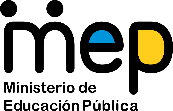 El trabajo autónomo es la capacidad de realizar tareas por nosotros mismos, sin necesidad de que nuestros/as docentes estén presentes. 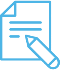 Me preparo para hacer la guía Pautas que debo verificar antes de iniciar mi trabajo.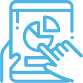 Voy a recordar lo aprendido en clase. 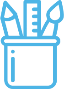  Pongo en práctica lo aprendido en claseCentro Educativo: Educador/a: Nivel: Asignatura: Materiales o recursos que voy a necesitar Hojas blancas o recicladas, borrador, lápiz de grafito o lápices de color.Condiciones que debe tener el lugar donde voy a trabajar El lugar debe ser iluminado y ventilado, que tenga espacio para la movilización.Tiempo en que se espera que realice la guía 120 minutosIndicaciones Preparo el espacio para el desarrollo de la actividadQuito objetos que me puedan desviar la atenciónRealizo la actividadRealizo la autoevaluación. Actividad Preguntas para reflexionar y responder Reviso el siguiente enlace:http://cuartodibujo.blogspot.com/2017/04/proceso-de-abstraccion.htmlAbstracción, estilización, ornamentación y fundamentos del diseño: Observar la naturaleza y dibujar un elemento que sea interesante por su estructura visual como una concha, un insecto o un árbol. Luego, realizar representaciones estilizadas de esta forma que tenga relación con su estructura mediante el dibujo. La estilización se puede realizar ordenando la forma orgánica. Aprovechar las técnicas del dibujo en el uso de soportes diversos (papel bond, reciclado, superficies alternativas) y herramientas (lápices grafitos, carboncillo, sanguina, crayolas, marcadores o pastel) y tratar de ajustarlas al pensamiento abstracto. La síntesis visual consiste en convertir todas las formas concretas en figuras geométricas. Se eliminan los detalles del dibujo inicial más naturalistas y se empieza a limpiar, al destacar sus líneas escuetas exteriores. También se pueden realizar bocetos de estructuras geométricas y volumétricas para llegar a simplificar los contornos de las figuras. Luego realizar composiciones libres, personalizadas y aplicarlas a camisetas, accesorios, pintura corporal y al espacio.Reflexiono:¿Los trabajos realizados cambiaron la morfología de los modelos iniciales?¿Utilicé las técnicas como nos enseñó el docente?¿Me gusta el resultado? ¿Lo puedo mejorar? ¿Prefiero realizarlo nuevamente?¿Qué es una representación abstracta?Indicaciones Una vez realizada la actividad:Valoro los resultados.Realizo la autoevaluaciónReflexiono sobre los resultados de la actividadIndicaciones o preguntas para auto regularse y evaluarse¿Leí las indicaciones de la actividad?¿El proceso realizado se realizó de manera idéntica a la manera en que se realizó en la clase o, al trabajar de manera autónoma, le introduje cambios?¿Disfruto de la actividad de abstraer formas y expresarme?¿Qué resultados obtuve?¿Qué sabía antes de estos temas y qué sé ahora?¿Qué puedo mejorar de mi trabajo?¿Cómo le puedo explicar a otra persona lo que aprendí?Con el trabajo autónomo voy a aprender a aprender Con el trabajo autónomo voy a aprender a aprender Reviso las acciones realizadas durante la construcción del trabajo.Marco una X encima de cada símbolo al responder las siguientes preguntas Reviso las acciones realizadas durante la construcción del trabajo.Marco una X encima de cada símbolo al responder las siguientes preguntas ¿Leí las indicaciones con detenimiento?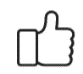 ¿Revisé el enlace sugerido?¿Desarrollé la actividad tal como fue propuesta?¿Me devolví a leer las indicaciones cuando no comprendí qué hacer?Con el trabajo autónomo voy a aprender a aprenderCon el trabajo autónomo voy a aprender a aprenderValoro lo realizado al terminar por completo el trabajo.Marca una X encima de cada símbolo al responder las siguientes preguntasValoro lo realizado al terminar por completo el trabajo.Marca una X encima de cada símbolo al responder las siguientes preguntas¿Observé mi trabajo para saber si lo realizado responde a lo planteado en la actividad?¿Revisé mi trabajo para asegurarme si todo lo solicitado fue realizado?¿Me siento satisfecho con el trabajo que realicé?Explico ¿Cuál fue la parte favorito del trabajo?¿Qué puedo mejorar, la próxima vez que realice la guía de trabajo autónomo?Explico ¿Cuál fue la parte favorito del trabajo?¿Qué puedo mejorar, la próxima vez que realice la guía de trabajo autónomo?